О мерах по оказанию содействия избирательным комиссиям Усть-Абаканского района в организации подготовки и проведения выборов  и референдумов на территории Усть-Абаканского районаВ соответствии с Федеральным законом  от 12.06.2002 года № 67-ФЗ «Об основных гарантиях  избирательных прав и права на участие в референдуме Граждан Российской Федерации», Законом Республики Хакасия от 08.07.2011 года № 65-ЗРХ «О выборах глав муниципальных образований и депутатов представительных органов муниципальных образований в Республике Хакасия», в целях оказания содействия Территориальной и участковым избирательным комиссиям Усть-Абаканского района в организации подготовки и проведения выборов  и референдумов на территории Усть-Абаканского района, администрация Усть-Абаканского районаПОСТАНОВЛЯЕТ:	1. Управлению  финансов и экономики администрации Усть-Абаканского района (Н.А. Потылицына) перечислять в порядке, установленном законодательством Российской Федерации,  Республики Хакасия о выборах и референдумах, средства, в пределах лимитов бюджетных обязательств на подготовку и проведение выборов  и референдумов на территории Усть-Абаканского района.	2.Рекомендовать Главам муниципальных образований поселений Усть-Абаканского района:2.1.Предоставить на безвозмездной основе необходимые помещения, включая помещения для голосования и помещения для хранения избирательной документации (в том числе обеспечивать охрану этих помещений и избирательной документации), транспортные средства, средства связи и техническое оборудование, а также оказывать при необходимости иное содействие, направленное на обеспечение выполнения избирательными комиссиями полномочий, установленных законодательством Российской Федерации.2.2.Обеспечить бесперебойным энергоснабжением через соответствующие организации  помещения для голосования.2.3.Выделить специально оборудованные места для размещения печатных агитационных материалов.2.4.Обеспечить оборудование избирательных участков специальными приспособлениями, позволяющими инвалидам и лицам с ограниченными возможностями здоровья в полном объеме реализовывать их избирательные права.2.5. Разработать на период избирательных кампаний для проведения выборов  и референдумов в Усть-Абаканском районе комплекс необходимых организационно-технических мероприятий, связанных с подготовкой и проведением выборов  и референдумов на территории Усть-Абаканского района.2.6. Обеспечить участковые избирательные комиссии Усть-Абаканского района оборудованием  специального программного обеспечения  для изготовления протоколов участковых комиссий об итогах голосования с машиночитаемым кодом и обеспечить их установку и подключение к сети электропитания оборудования  в помещениях, где будет проводиться подсчет голосов избирателей.2.7. Обеспечить оптимальное функционирование общественного транспорта с целью прибытия избирателей к помещениям для голосования (при наличии общественного транспорта на подведомственной территории).2.8. Обеспечить совместно с соответствующими управляющими жилищными компаниями сохранность печатных информационно-разъяснительных материалов избирательных комиссий.2.9. Обеспечить необходимые нормативные технологические условия для бесперебойного функционирования Государственной автоматизированной системы Российской Федерации «Выборы».2.10. Представлять в Территориальную избирательную комиссию Усть-Абаканского района сведения о фактах смерти граждан Российской Федерации для уточнения списков избирателей в порядке, установленном федеральными законами и нормативными актами Центральной избирательной комиссии Российской Федерации.2.11. Оказывать необходимое содействие Территориальной избирательной
комиссии Усть-Абаканского района в проверке достоверности содержащихся в подписных листах сведений об избирателях, поставивших свои подписи в
поддержку выдвижения списков кандидатов, выдвижения (самовыдвижения)
кандидатов.	2.12. Предусмотреть совместно с Территориальной избирательной
комиссией Усть-Абаканского района наличие резервных пунктов для голосования с целью организации непрерывности процесса проведения выборов, в случаях невозможности работы образованных избирательных участков.2.13. Рассмотреть вопрос об оборудовании помещений, в которых будут размещаться участковые избирательные комиссии системой   охранно-пожарной  сигнализации, в том числе с выводом на централизованный пульт.3. Рекомендовать главному  врачу ГБУЗ «Усть-Абаканская РБ» (Е.В.Трефилова) обеспечить представление сведений в Территориальную избирательную комиссию Усть-Абаканского района, для составления и уточнения списков избирателей, находящихся в местах временного пребывания (больница).4. Рекомендовать руководителям Усть-Абаканского РЭС (В.В. Козедубов) и ООО «Межрайонные распределительные электрические сети»  (Д.А. Кабанов) обеспечить  бесперебойную подачу электроэнергии на избирательные участки во время проведения голосования на территории Усть-Абаканского района.5. Рекомендовать Линейному техническому цеху «Усть-Абаканский район» межрайонного центра технической эксплуатации и телекоммуникаций г.Абакан Красноярского филиала ПАО «Ростелеком» (А.Б. Ахапкин) обеспечить  бесперебойную телефонную связь на избирательных участках муниципального образования Усть-Абаканского района с подключением необходимого количества телефонных номеров.6. Рекомендовать Отряду противопожарной службы  Республики Хакасия       № 10 – филиалу государственного казенного учреждения Республики Хакасия «Противопожарная служба» (Д.В. Кузьмин), Главному государственному инспектору отдела надзорной деятельности и профилактической работы по             г. Сорск и Усть-Абаканскому району Главного управления  МЧС России по РХ (И.Г. Фудин)  обеспечить контроль за соблюдением пожарной безопасности в помещениях избирательных комиссий и помещениях для голосования.7. Рекомендовать ОМВД России по Усть-Абаканскому району                   (А.В. Гительман) обеспечить:7.1. Охрану общественного порядка и общественной безопасности в период подготовки и проведения выборной кампании, в том числе на безвозмездной основе охрану помещений избирательных комиссий, помещений для голосования, сопровождение и охрану транспортных средств, перевозящих избирательные документы.7.2. Принятие неотложных мер по пресечению противоправной агитационной деятельности, предотвращению изготовления  незаконных и подложных предвыборных  материалов и их изъятию, установлению изготовителей и распространителей указанных материалов, источников их оплаты, выявлению участников иной противоправной агитационной деятельности, а также своевременное информирование Территориальной избирательной комиссии Усть-Абаканского района о выявленных фактах и принятых мерах, своевременное направление материалов в суд.7.3. Оказывать содействие Территориальной избирательной комиссии Усть-Абаканского района  и участковым избирательным комиссиям в обеспечении избирательных прав граждан Российской Федерации, при голосовании подозреваемых и обвиняемых в совершении преступлений граждан, находящихся в местах содержания    под стражей.7.4. Принимать меры  по пресечению экстремистской и противоправной агитационной деятельности, в том числе возбуждающей социальную, расовую, национальную, религиозную ненависть и вражду, а также своевременно информировать избирательные комиссии (территориальную, участковые) о выявленных фактах и принятых мерах.7.5. Обеспечить своевременное направление в суд материалов о соответствующих административных правонарушениях.7.6. Принять необходимые меры к безусловному выполнению требований пункта 21 Положения о паспорте гражданина Российской Федерации, утвержденного постановлением Правительства Российской Федерации от 08.07.1997 № 828, постановлением Правительства Российской Федерации от 02.07.2003 № 391 «О порядке выдачи гражданам Российской Федерации, находящимся в местах содержания под стражей подозреваемых и обвиняемых, справки для участия в выборах или в референдуме».8. Рекомендовать Отделению по вопросам миграции ОМВД России в Усть-Абаканском районе (И.В. Аврамова) обеспечить направление в 3-дневный срок уведомления о регистрации гражданина  по новому месту жительства в орган регистрационного учета граждан Российской Федерации по прежнему месту жительства гражданина для снятия его с регистрационного учета, если гражданин не снялся с регистрационного учета по прежнему месту жительства.9. Редактору газеты «Усть-Абаканские известия» (И.Ю. Церковная) обеспечить публикацию информации, связанной с образованием избирательных участков и формированием избирательных комиссий, а также предоставляемой Территориальной избирательной комиссией Усть-Абаканского района информации о ходе подготовки и проведении выборов  и референдумов на территории Усть-Абаканского района, сроках и порядке совершения избирательных действий, о кандидатах и политических партиях.10.  Руководителю Управления ЖКХ и строительства администрации Усть-Абаканского района (Т.В. Новикова) обеспечить дополнительный контроль за состоянием дорожного полотна по маршрутам доставки избирательной документации, в том числе при организации досрочного голосования отдельных групп избирателей в труднодоступных и отдаленных местностях на территории Усть-Абаканского района на период проведения выборов  и референдумов на территории Усть-Абаканского района          12. Управлению культуры, молодежной политики, спорта и туризма администрации Усть - Абаканского района (О.А. Федорова), Управлению  образования администрации Усть-Абаканского района (Н.А. Мироненко)   совместно с органами местного самоуправления Усть-Абаканского района организовать в дни голосования в помещениях подведомственных им учреждений, расположенных на территориях муниципальных образований, в помещениях участковых      избирательных      комиссий      проведение культурно-массовых мероприятий с участием различных возрастных категорий граждан.13. Назначить ответственным за  подготовку и проведение  выборов  и референдумов на территории Усть-Абаканского района Первого заместителя    Главы  администрации      Усть-Абаканского       района –  И.В. Белоуса			14. И.о. управляющего делами администрации Усть – Абаканского района (О.В. Лемытская) разместить настоящее постановление на официальном сайте  администрации Усть – Абаканского района в сети Интернет. 		15. Главному редактору газеты МАУ «Усть-Абаканские
известия» (И.Ю. Церковная) опубликовать настоящее постановление в газете «Усть-Абаканские известия официальные».15. Контроль за выполнением данного постановления оставляю за собой.Глава  Усть-Абаканского  района                                                       Е.В. Егорова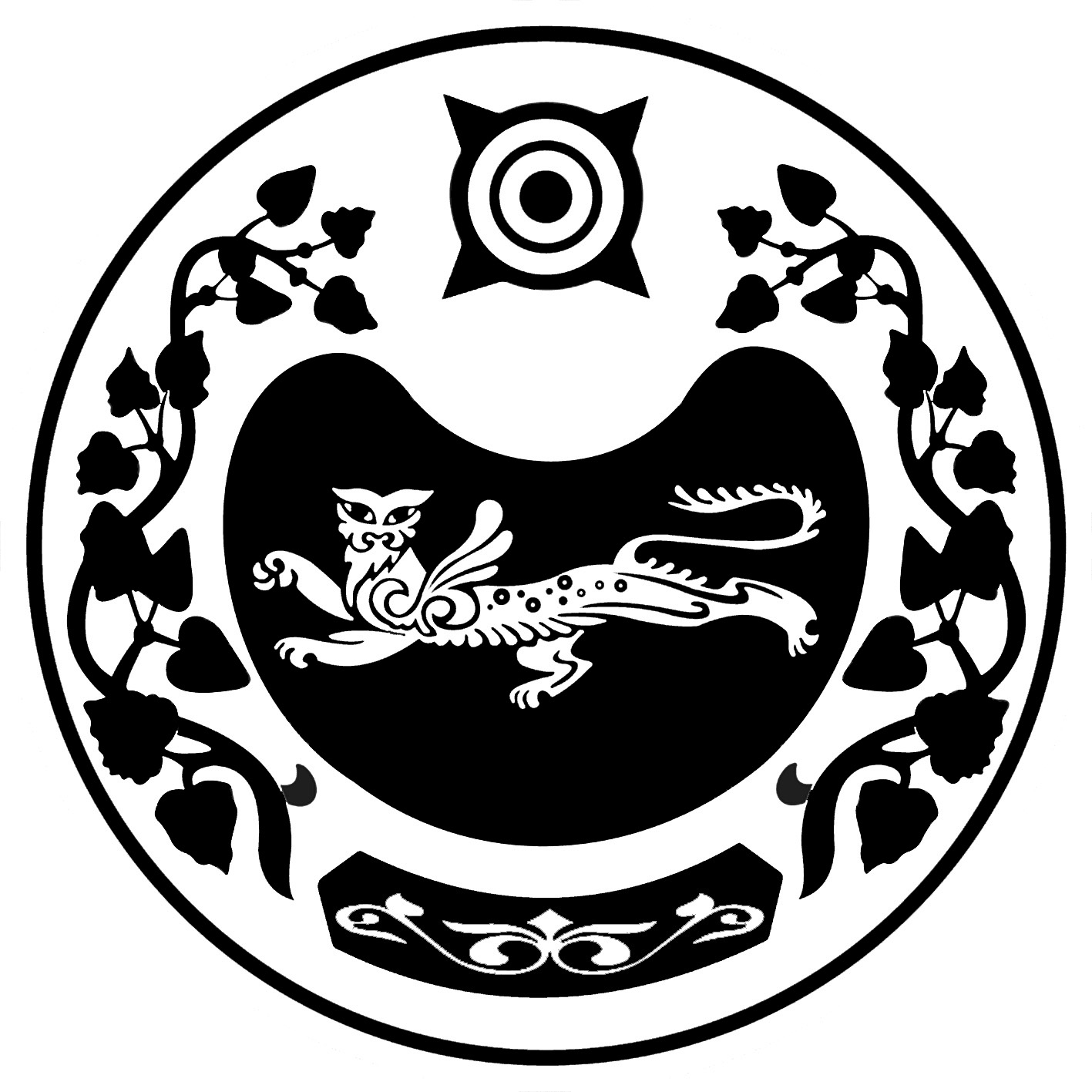 РОССИЯ ФЕДЕРАЦИЯЗЫХАКАС РЕСПУБЛИКАЗЫАFБАН ПИЛТIРIАЙМАFЫНЫH УСТАF-ПАСТААРОССИЙСКАЯ ФЕДЕРАЦИЯРЕСПУБЛИКА ХАКАСИЯАДМИНИСТРАЦИЯУСТЬ-АБАКАНСКОГО РАЙОНАПОСТАНОВЛЕНИЕот 14.08.2019 г        № 488 - пр.п. Усть-АбаканПОСТАНОВЛЕНИЕот 14.08.2019 г        № 488 - пр.п. Усть-Абакан